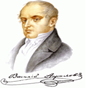 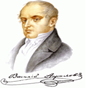 СРЕДНО  УЧИЛИЩЕ „ВАСИЛ  АПРИЛОВ”град Долна Митрополия, общ.Долна  Митрополия, обл.Плевен, ул.”Трети март” № 29 ател./факс: 06552/20-79 , тел. 06552/23-42 , e-mail: vasil_aprilov@abv.bg, web: sou-dm.infoЗ А П О В Е Д№ РД-18-160/ 23.12.2020 г.гр. Долна Митрополия, област ПлевенНа основание: Чл.259, ал.1, т.1 от Закона за предучилищното и училищното образование; Заповед № РД-01-718/ 18.12.2020 година на министъра на здравеопазването за удължаване на срока на въведените противоепидемични мерки до 31.01.2021 годинаНАРЕЖДАМ:1. От 4.01.2021 г. да се възстановят присъствените учебни занятия за учениците от първи до четвърти клас. 2. Занятията да се провеждат в съответствие с утвърдените Вътрешни правила на училището за организацията на учебния процес в условията на епидемична обстановка и Насоки за работа на системата на предучилищното и училищното образование през учебната 2020-2021 година в условията на COVID-19 на Министерство на образованието и науката.3. От 4.01.2021 г. да се провеждат извънкласни дейности, ако не са организирани в сборни групи от различни паралелки.4. За периода от 04.01.2021 г.  до 31.01.2021 година да се провежда обучение от разстояние  в електронна среда с учениците от V до XII клас.5. Психологът и ресурсният учител да осъществяват присъствено дейности за подкрепа за личностно развитие  с учениците със специални образователни потребности от I-IV клас. 6. При заявено желание на родителите могат да се осъществяват присъствено дейности за подкрепа за личностно развитие  индивидуално и с учениците от V до XII клас.Настоящата заповед да се публикува на интернет страницата на училището от г-жа Илиана Василева Маринова, ръководител направление ИКТ.Контрол по изпълнение на заповедта ще се осъществява от директора, заместник - директора УД и заместник- директора ПО. ЦВЕТАНКА МИТЕВАДИРЕКТОР